信丰县卫生健康委员会信卫健医政字〔2022〕23号关于举办2022年信丰县中医药适宜技术集中推广培训班（第三期）暨信丰县中医药学会中医护理专业委员会“中医护理技术在临床中的应用”学术沙龙的通知全县各医疗机构：为充分发挥信丰县中医院市级中医药适宜技术推广基地及信丰县中医药学会对我县中医药事业发展的促进作用，切实做好我县中医药适宜技术推广工作，加快我县中医药服务能力提升，全面提高我县中医药护理水平及中医药适宜技术操作能力，为我县广大群众提供更好的中医药服务。根据《关于实施2022年信丰县中医药适宜技术培训推广计划的通知》（信卫健医政字〔2022〕3号）文件要求，经研究，决定召开信丰县中医药适宜技术集中推广培训班（第三期）暨信丰县中医药学会中医护理专业委员会“中医护理技术在临床中的应用”学术沙龙。具体安排如下：一、培训时间2022年12月23日 上午8:30--下午17:30二、培训地点信丰县中医院城南院区门诊大楼四楼2号会议室三、培训对象1、信丰县中医护理专业委员会成员;2、县直医疗机构中医护理管理人员、中医护理骨干、临床骨干护士;3、各乡镇卫生院中医药护理人员及相关工作人员（每个卫生院至少2人）4、民营医院、乡村医生、个体医师及热爱中医药人员：30人以上（每个民营医院至少1人、每个卫生院辖区乡村医师至少1人。）四、培训主要内容中医护理技术专题授课+技能操作演示。五、其他事项1、此次培训免收培训费用并提供（中、晚餐），往返交通费用按规定回本单位报销；2、此次培训由信丰县卫健委主办，信丰县中医院及信丰县中医药学会中医护理专业委员会承办，信丰县中医院负责此次培训各项工作，并落实好疫情防控工作；3、请参加培训人员提前15分钟到场，会议全程佩戴好口罩，会场内不得抽烟、随意走动、接听电话；4、培训结束后可获得县级学分2分，中途离场不得分；5、请各医疗机构高度重视此次培训，积极配合做好此次培训各项工作，组织相关人员参加培训，并于2022年12月21日17:30分之前将参会回执（附件1）报送至信丰县中医院邮箱（2967928620@qq.com）。联系人：钟金花，电话（微信）：13479744691。附件：1.参会回执2.2022年信丰县中医药适宜技术集中推广培训班（第三期）暨信丰县中医药学会中医护理专业委员会“中医护理技术在临床中的应用”学术沙龙会议安排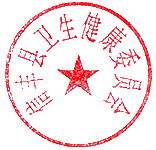                         2022年12月19日信丰县卫生健康委员会办公室2022年12月19日印发附件1：参会回执附件2：2022年信丰县中医药适宜技术集中推广培训班（第三期）暨信丰县中医药学会中医护理专业委员会“中医护理技术在临床中的应用”学术沙龙会议安排姓名单位职务是否用中餐是否用晚餐联系电话时间内容地点地点2022年12月23日8：30--9：00签到、入场信丰县中医院城南院区门诊大楼四楼2号会议室信丰县中医院城南院区门诊大楼四楼2号会议室时间内容主讲人/演示人主持人09：00—09：20雷火灸在临床护理中的研究与应用兰燕平夏珍玉09：20—09：50雷火灸操作演示、体验、提问讨论提问讨论周梅、赖晓青夏珍玉09：50—10：10穴位按摩+大承气汤贴敷治疗中风患者便秘的疗效观察郭凌云夏珍玉10：10—10：40穴位按摩+穴位贴敷操作演示、体验、提问讨论郭凌云、曹利萍夏珍玉10：40—11:00茶歇10：40—11:00茶歇10：40—11:00茶歇10：40—11:00茶歇11：00—11:30中医特色治疗——中药热熨法在临床上的应用张凤莲夏珍玉11:30—12:00中药热奄包操作演示、体验、提问讨论张凤莲、吕岭芳夏珍玉12：00午餐午餐午餐14：10--14：30签到、入场签到、入场签到、入场14：30—15:00“手”护宝宝健康——小儿推拿——小儿推拿张征夏珍玉15：00—15:30操作演示、体验、提问讨论张征夏珍玉15：30—16：00经络梳理的临床应用宋小花夏珍玉16：00—17：00经络梳理操作演示、体验、提问讨论提问讨论宋小花、叶龚夏珍玉17：10--17: 20活动总结活动总结洪小风17: 20—17: 30合影合影合影17:30晚餐晚餐晚餐